Finance Resume Template 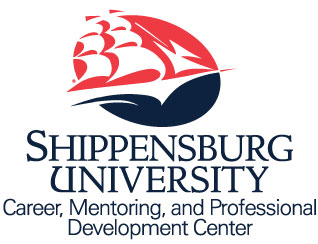 Shippensburg University of Pennsylvania career@ship.edu ∙ www.ship.edu/career ∙ 717-477-1484NameAddress | Phone | E-mailOBJECTIVE:  Clear and concise statement, focused on the position you’re seeking. (Use the objective only for career fairs, expos, etc. Most of the time, they are unnecessary.)EDUCATIONBachelor of Science in Business Administration (Expected month year)Major: FinanceMinor/Concentration: (list here, if applicable)Shippensburg University, Shippensburg, PAAccredited by AACSB International (Or Internationally Accredited by AACSB)QPA: (3.0+ or above)Honors: (List any honors or awards received during college, including dates)_______________		______________________________		_______________Relevant Coursework: (List advanced coursework pertinent to the job)_______________		______________________________		_______________PROFESSIONAL INTERNSHIP(s)/ RELEVANT EXPERIENCE: (use professional, relevant, eye-catching headings)Title, Name of organization, dates involvedCity, State where employer is located List relevant duties performed during internshipUse past or present (if still employed) tense action verbs to describe dutiesRelevant Projects/Research Projects:Title of Project/Research, dates conductedList duties/responsibilities; scope/size of the project; human subject approval (if relevant); funding/financial support of project; outcomes of research/projectWas project submitted/approved for publication?Use past or present (if still conducting research) tense action verbs to begin each bulleted statementCAMPUS LEADERSHIP:  (Highlight any leadership roles or positions held)Leadership Role, Organization, dates involvedList duties/responsibilities of interest to employer; think relevanceBegin bullets with past or present (if still filling this role) tense action verbsOR (consider this format if you have held multiple roles within the same organization)Organization, dates involvedLeadership role (dates); Leadership role (dates); Leadership role (dates)COMMUNITY SERVICE: (Could be similar in appearance to Campus Leadership, depending on level of importance/relevance):List any volunteer work and/or community involvement performed (civic, community related, church, etc.)REFERENCES:  Do not include on your resume – separate page! “References available upon request” is NOT needed.Finance Resume Example Shippensburg University of Pennsylvania career@ship.edu ∙ www.ship.edu/career ∙ 717-477-1484Tyler FanceAddress | Phone | E-mailEDUCATIONBachelor of Science in Business Administration, expected May 2021Major: Finance  Minor/Concentration: EconomicsShippensburg University, Shippensburg, PAAccredited by AACSB International (Or Internationally Accredited by AACSB)PROFESSIONAL INTERNSHIP(s)/ RELEVANT EXPERIENCE: (use professional, relevant, eye-catching headings)Student Intern, Eco-Nomics LLC, June 2020 – August 2020Salt Lake City, UT Prepared weekly and monthly performance reports for managementImproved efficiency of MS Excel templates by integrating formulas, resulting in extra time to assist in forecasting shipmentsTranslated approximately 50 procedure instruction files between Spanish and English with intern team on a weekly basisFinancial Intern, Delloite, June 2019 – August 2019Pittsburgh, PAAudited affiliate division testing 45 samples of employee business expenses in Columbus, OhioCreated Excel testing template for Sweepstakes Program, new area of audit.Completed two additional areas of the audit, saving one week of expenses to be on-siteAssisted financial audit department that was low on headcount on planning for next auditIntern, Wells Fargo, June 2018 – August 2018Harrisburg, PAAssisted analysts with the creation and monitoring of various discretionary and nondiscretionary portfoliosResearched and examined mutual funds, and compiled data into functional reports used by 5-8 departmentsParticipated in weekly team meetings and conference calls to portfolio managersAssisted colleagues with such projects as annuity reviews, life insurance presentations, and created detailed analysis reports for mutual fund productsCAMPUS LEADERSHIP:  Vice President, Alpha Kappa Psi, August 2019 - PresentCoordinated all pledge events during Fall SemesterRepresented organization along with President at all Inter-Fraternity Council MeetingsVOLUNTEER EXPERIENCE:SU Student Ambassador (2019 – Present)Kings Kettle, volunteer (2018- Present)